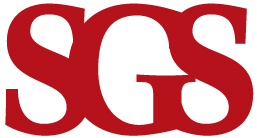 Transvaginal Reconstructive Pelvic Surgery Using Graft Augmentation Post FDAFaculty:Vincent Lucente MD, Course DirectorCharles Hanes, II, MDCharles Butrick, MDMichael Kennelly, MD
AGENDASunday, July 12, 20203:00 pm – 7:00 pm3:00 pm – 3:15 pm 	Welcome and Introduction (Vincent Lucente, MD)3:15 pm – 3:45 pm 	The Basic Science of Graft Construct and Host Response: Synthetics vs. Biologics (Michael Kennelly, MD)3:50 pm – 4:25 pm 	Full Thickness Vaginal Wall Dissection Into True Pelvic Spaces – not “Tissue Planes” (Vincent Lucente, MD)4:30 pm – 5:00 pm 	Transvaginal Mesh 2.0: A Vaginal Approach to Sacral Colpopexy (Charles Hanes, MD)5:00 pm – 5:15 pm 	Break5:15 pm – 5:45 pm 	Persistent Postoperative Pain: Pathophysiology, Prevention and Management (Charles (Chip) Butrick, MD)5:45 pm – 6:15 pm 	An Innovative Alternative to TVM: Biograft Augmentation with Prolene Suture Suspension (Vincent Lucente, MD)6:15 pm – 6:45 pm 	Complex Care Management and Complication Prevention (Entire Panel)6:45 pm – 7:00 pm 	Open forum for Q and A